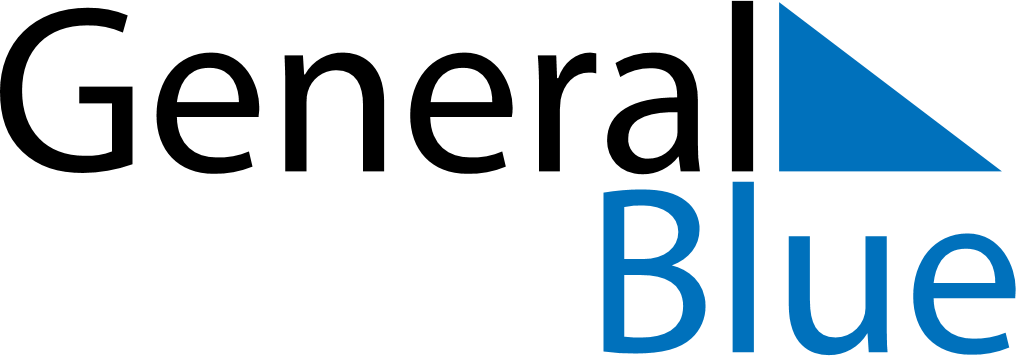 May 2018May 2018May 2018May 2018AustriaAustriaAustriaMondayTuesdayWednesdayThursdayFridaySaturdaySaturdaySunday1234556Staatsfeiertag7891011121213Ascension DayMother’s Day1415161718191920Pentecost2122232425262627Whit Monday28293031Corpus Christi